GOVERNMENT COLLEGE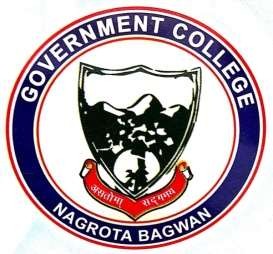 NAGROTA BAGWANDistt. Kangra (H.P.)-176047Tel.: 01892-251177EMAILID: gcnagrotabagwan@gmail.comLinks of Deployment of Strategic Plan for the Session 2022-23Detail of Sports Activities http://gdcnb.org/sports/Detail of Red Ribbon Club Activities http://gdcnb.org/red-ribbon-club/Detail of NSS Activities http://gdcnb.org/nss/Detail of Rovers and Rangers Activities http://gdcnb.org/rovers-and-rangers/Detail of ECO Club Activities http://gdcnb.org/eco-club/Detail of Yoga, Health and Fitness Club Activities http://gdcnb.org/yoga-health-and-fitness-club/Detail of  Women Grievances & Redressal Cell Activitieshttp://gdcnb.org/women-grievances-redressal-cell/Detail of  Extension Activities 2022-23http://gdcnb.org/departmental-activities/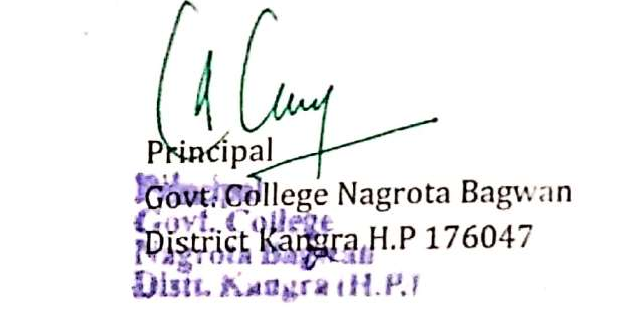 